День Независимости в Геленджике!С 11.06. по 14.06.2020 (3 дня)В стоимость входит:1.	Проезд автобусом туристического класса. Выезд из Таганрога 20.00 (Автовокзал, пл.Восстания, 11)/Из Ростова 21.30 (Автовокзал, Сиверса, 1).2.	Проживания и питание согласно прайсу3.         Сопровождение4.         Медицинская страховкаВозможна продажа только проезда.Стоимость: 2 500руб./чел  –взрослые,                    2 200 руб./дети до 12 лет.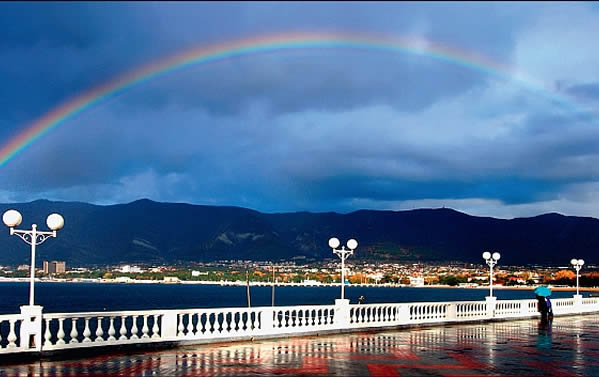 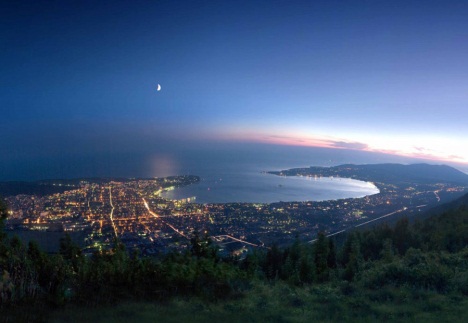 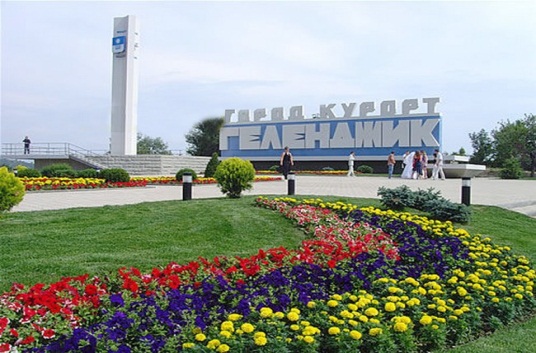 Город, гостиницаНомераПитаниеЦена, рублейOrchestra Horizont Gelendzhik Resort(по расчетному часу)Стандарт 2-местный Главный корпусхолодильник, телевизор, сплит-система, душ и санузел.«Все включено»8 550Отель-пансионат "Кристалл"Стандарт 2-местный холодильник, телевизор, сплит-система, душ и санузел.Завтраки7 600Геленджик - центр«Абрикос» Стандарттелевизор, сплит-система, душ и санузел.Без питания5 900Геленджик - центр«У Анны»Стандартхолодильник, телевизор, сплит-система, душ и санузел.Без питания4 900Геленджик - Тонкий Мыс«У Лены»Стандартхолодильник, телевизор, сплит-система, душ и санузел.ЭкономКровати, вентилятор, тумбочкиУдобства в отдельном зданииБез питания49004650